Publicado en Ciudad de México el 10/12/2020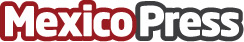 Aprende Institute y Fundación Origen firman convenio en favor de mujeres en estado de vulnerabilidadLa edtech Aprende Institute ha firmado una alianza con Fundación Origen, organización dedicada a proveer de una plataforma integral de atención para mujeres en situación de vulnerabilidad y sus familias. Este convenio ofrece capacitación vocacional en línea para mujeres de escasos recursos, y brinda las herramientas necesarias para aprender un oficio y obtener oportunidades de mejorar la calidad de vida para sus familias a través de un ingreso propioDatos de contacto:Edgar SoberanesAprende: Leandro Popik, leandro.popik@aprende.com  Fundación Origen: María de Lourdes Lamadrid Cossio: llamadrid@origenac.org 5541405130Nota de prensa publicada en: https://www.mexicopress.com.mx/aprende-institute-y-fundacion-origen-firman Categorías: Sociedad E-Commerce Solidaridad y cooperación http://www.mexicopress.com.mx